ÓRAVÁZLATKészítette: Bozsik – Marton AnikóSomfai Anna: Zaj az űrből - Szitakötő 40. szám 1-3 oldal Tantárgy: Vizuális kultúraOsztály: 2. A Időpont: 2018. január 08.Somfai Anna: Zaj az űrből című írás tanítói bemutatásaA történet megbeszélése – frontálisanTanári bemutató, ismertető: hanghullámok terjedése különféle közegbenrádióhullámok terjedése az űrbenÖnálló tanulói munkaFeladat: Illusztráljátok színekkel a rádióhullámok terjedését, az űrből érkező zajokat! Bármilyen eszközt használhattok hozzá!Eszközök: rajzlap, vonalzó, színes ceruza, filc, zsírkréta, festékKiállítás rendezése az osztályfaliújságonSzavazás – A négy legtöbb szavazatot kapó rajz kiállítása az iskola Szitakötő faliújságján  Tanulói munkák: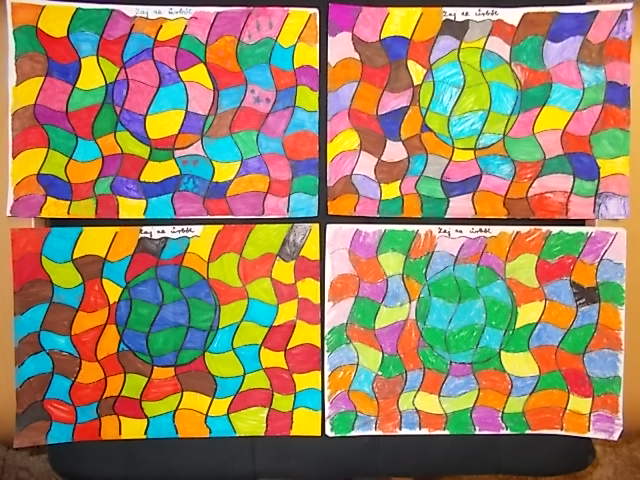 